History Year plan KS4 Year 10 2018/19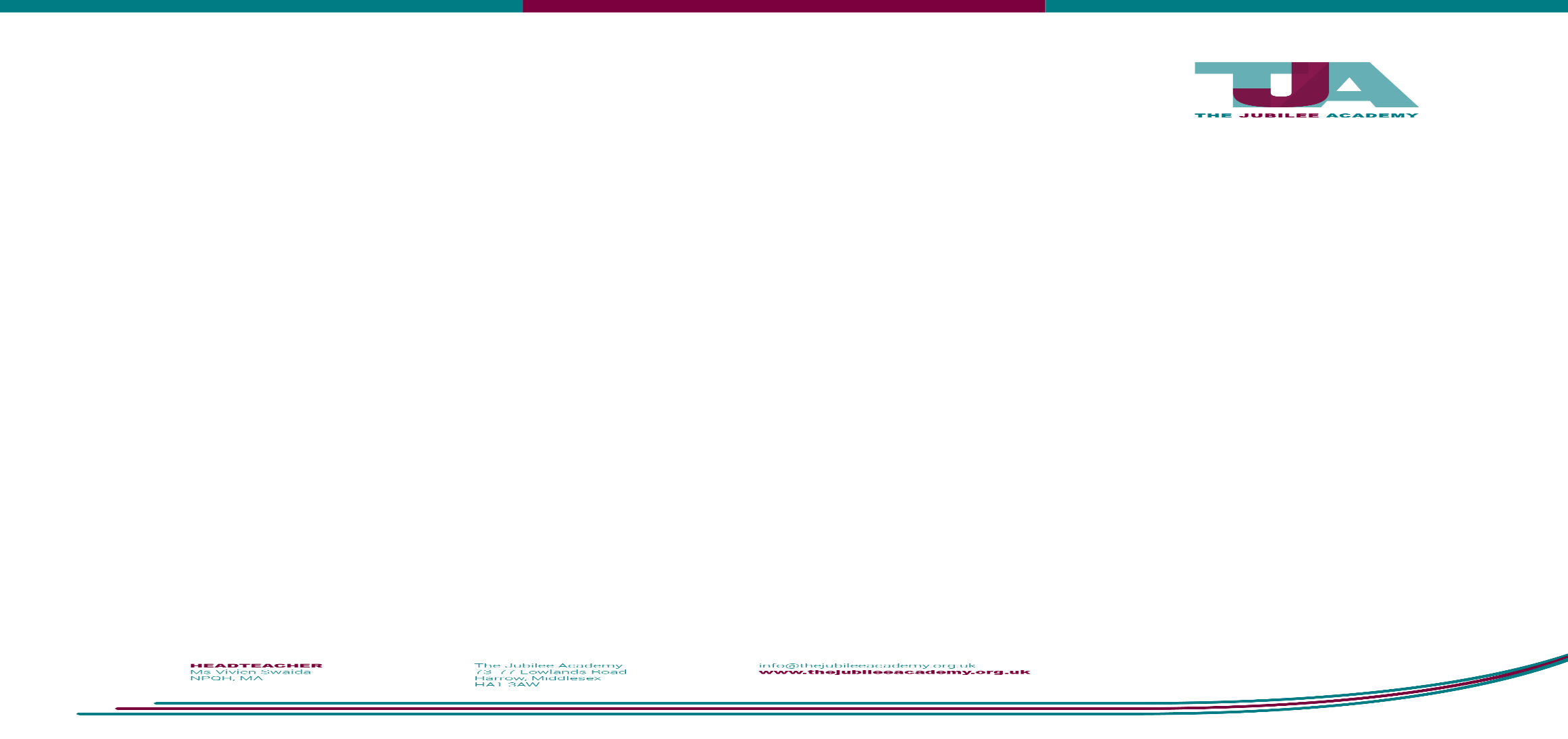 Autumn 1Autumn 2Spring 1Spring 2Summer 1Summer 2WeekDateTopicHomeworkUnit 1: Early Elizabethan England, 1558-88Unit 1: Early Elizabethan England, 1558-88Unit 1: Early Elizabethan England, 1558-88Unit 1: Early Elizabethan England, 1558-88Topic 1: Queen, government and religion, 1558-69Week 103/09/18Introduction to History, the course and expectationsWho were the Tudors?How successful were the Early Tudors worksheet.Week 210/09/18What problems did Elizabeth face?How did the problems of gender and marriage affect Elizabeth?Letter to Elizabeth explaining what her two biggest problems are.Week 317/09/18How serious was the French threat?What was Elizabethan society and government like?Robert Dudley article Week 424/09/18What were the religious divisions?What kind of Church did Elizabeth choose?How successful was Elizabeth’s religious settlement questionWeek 501/10/18What problem did Mary, Queen of Scots pose?Assessment Opportunity: Queen, Government and Religion?Tabloid / magazine piece on Mary, Queen of Scots.Week 608/10/18Topic 2: Challenges to Elizabeth at home and abroad, 1569-88Research the 4 plots against Elizabeth.Week 608/10/18How serious was the Northern Rebellion?How significant were the other catholic plots?Research the 4 plots against Elizabeth.Week 715/10/18Why was Mary, Queen of Scots executed? Why was Spain to Powerful?Thomas Walsingham research Week 823/10/17HALF TERMWeek 929/10/18Why were Spain and England Political rivals?How did the Netherlands get in the way?10 facts about the Spanish ArmadaWeek 1005/11/18How successful was Elizabeth’s war with Spain before the Armada?What was the Spanish Armada? Newspaper report – what happened?Week 1112/11/18Topic 3: Elizabethan Society in the Age of Exploration, 1558-88Tudor SportWeek 1112/11/18Was Elizabeth’s reign a ‘Golden Age’?What was the Elizabethan theatre like?Tudor SportWeek 1219/11/18What was Education like in the Elizabethan period?What was poverty like?Describe two features of Elizabethan Education Week 1326/11/18How did the treatment of the poor change?Why did people explore overseas?Describe two features of Drake’s circumnavigation of the world.Week 1403/12/18How significant was Drakes circumnavigation of the globe?Why did Raleigh’s Virginia settlement fail?Plan Exam QuestionWeek 1510/12/18Revision and AssessmentRevisionWeek 1617/12/18Assessment Opportunity: End of Unit test.	Unit 2: Superpower relations and the Cold War, 1941-91		Unit 2: Superpower relations and the Cold War, 1941-91		Unit 2: Superpower relations and the Cold War, 1941-91		Unit 2: Superpower relations and the Cold War, 1941-91	Topic 1: The Origins of the Cold War, 1941-58Week 1707/01/19Intro to the Cold WarWhat was the Grand Alliance and the Tehran Conference?Communism v capitalism posterWeek 1814/01/19What were the attitudes of leaders in 1945?What was agreed at Yalta and Potsdam?Yalta Conference question.Week 1921/01/19Why did Stalin take control of Eastern Europe?How did Stalin take control of Eastern Europe?Prepare presentation on how the Soviets took control of a specific country.Week 2028/01/19How did the USA react to the Soviet take-over of Eastern Europe?What was the Soviet reaction to containment?Design your own political cartoon to illustrate Stalin’s actions in Eastern Europe.Week 2104/02/19What were the causes of the Berlin blockade?How was the Berlin Blockade resolved?Berlin crisis exam question.Week 2211/02/19What was the Nuclear Arms Race?Why was the Warsaw Pact created in 1955?Argument for or against nuclear weapons.18-02-19HALF TERMWeek 2325/02/19The Hungarian uprising - Why did they rebel in 1956?How did Khrushchev respond? 10 facts about Khrushchev.Week 2404/03/19What was the international reaction to the Hungarian invasion?Assessment Opportunity: End of Unit test.RevisionWeek 2404/03/19Topic 2: Cold War Crises, 1958-1970RevisionWeek 2511/03/19Why was there increased tension over Berlin, 1958-61?Why was the Berlin Wall constructed in 1961?10 facts about the Berlin Wall.Week 2618/03/19What was the impact of the Berlin Wall?How did the Berlin Crisis end?Berlin Wall diary entryWeek 2725/03/19How did the USA react to the Cuban revolution?How significant was the Bay of Pigs?Fidel Castro Profile.Week 2801/04/19How did the Cuban missile crisis play out?Who won the Cuban missile crisis?President Kennedy sheet.08/04/19EASTER15/04/19EASTERWeek 2922/04/19How did the Cuban missile crisis play out?Who won the Cuban missile crisis?President Kennedy sheet.Week 3029/04/19Czechoslovakia: Why did opposition to the Soviet Union grow? Czechoslovakia: What happened when the Soviet Union tanks arrived? Fact file on Alexander Dubcek.Week 3106/05/19How did the World react to the invasion of Czechoslovakia?Assessment Opportunity: End of Unit test.Revise for test.Week 3213/05/19	Topic 3: The End of the Cold War, 1970-91Apollo-Soyuz Space mission worksheet.Week 3213/05/19What were the reasons for détente?What were the agreements that reinforced détente?Apollo-Soyuz Space mission worksheet.Week 3320/05/19Why did détente end in 1979?Why did the Soviets invade Afghanistan?Produce a brochure / poster about Strategic Defense Initiative (Star Wars from Ronald Regan)27/05/19HALF TERMWeek 3403/06/19What was the Second Cold War?How did Soviet Control collapse in Eastern Europe?Produce a brochure / poster about Strategic Defense Initiative (Star Wars from Ronald Regan)Week 3510/06/19What was the significance of the fall of the Berlin Wall?Revision Poster for Cold War units 1 & 2Week 3617/06/19Review Elizabeth and Cold WarRevision Poster for Cold War units 1 & 2Week 3724/06/19Review Elizabeth and Cold WarRevision Poster for Elizabeth Unit 1Week 3801/07/19Review Elizabeth and Cold WarRevision Poster for Elizabeth Unit 2Week 3908/07/19Assessment Opportunity: End of Tear test.Revision Poster for Elizabeth Unit 3Week 4015/07/19Assessment Opportunity: End of Tear test.Use posters to revise for test.